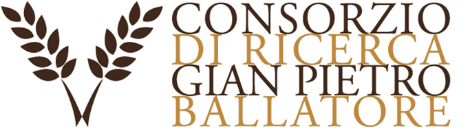 Consorzio di Ricerca su Specifici Settori della Filiera Cerealicola“Gian Pietro Ballatore”AVVISO finalizzato alla formazione di elenchi da utilizzare per l’eventuale conferimento di incarichi di Collaborazione Coordinata e Continuativa e/o Incarichi Professionali e/o borse di studio per attività finalizzate alla realizzazione di vari progetti(PSR SICILIA 2014-2022 – COSMO – CUP G64I20000520009)(PSR SICILIA 2014-2022 – SFINGE – CUP G64I20000550009)(PSR SICILIA 2014-2022 - GAL ISC MADONIE – CIRCE- CUP 72c21000270009)(PROVACER – PROT 1149 DELL’11.01.2021)Il Consorzio di Ricerca su Specifici Settori della Filiera Cerealicola “Gian Pietro Ballatore”, con sede operativa a Palermo, in via Libertà n. 203, di seguito denominato semplicemente “Consorzio”, rende noto che, per la realizzazione di alcuni progetti, è indetto un avviso finalizzato alla formazione di elenchi per il conferimento di incarichi di Collaborazione Coordinata e Continuativa e/o Incarichi Professionali e/o borse di studio, relativi alla figura di:PROGETTO SFINGEProfili possibiliLaureato in Scienze AgrarieDiplomato Agrotecnico o Perito AgrarioOggetto dell’/degli incarico/chi è:Supporto all’implementazione delle azioni del progetto ed interfaccia con i partner.Disseminazione e supporto alla gestione della piattaforma blockchain implementata.Interfaccia con l’ente di rendicontazione e con i partner per supportare le attività di rendicontazione con particolare riferimento agli aspetti correlati all’avanzamento tecnico scientifico del progetto.Redazione di relazioni tecniche periodiche sullo stato di avanzamento del progetto.PROGETTO COSMOProfili possibiliLaureato in Scienze AgrarieDiplomato Agrotecnico o Perito AgrarioOggetto dell’/degli incarico/chi è:Supporto all’implementazione delle azioni del progetto ed interfaccia con i partner.Interfaccia con l’ente di rendicontazione e con i partner per supportare le attività di rendicontazione con particolare riferimento agli aspetti correlati all’avanzamento tecnico scientifico del progetto.Supporto nella realizzazione e gestione dei campi dimostrativi di grano monococco.Supporto per lo sviluppo di accordi di filiera e sistemi di gestione della tracciabilità e rintracciabilità di filiera.Redazione di relazioni tecniche periodiche sullo stato di avanzamento del progetto.PROGETTO CIRCEProfili possibiliLaureato in Scienze AgrarieDiplomato Agrotecnico o Perito AgrarioOggetto dell’/degli incarico/chi è:Supporto all’implementazione delle azioni del progetto ed interfaccia con i partner.Disseminazione e supporto alla gestione della piattaforma blockchain implementata.Individuazione di germoplasma locale di varietà locali da conservazione di grano duroInterfaccia con l’ente di rendicontazione e con i partner per supportare le attività di rendicontazione con particolare riferimento agli aspetti correlati all’avanzamento tecnico scientifico del progetto.Attività di monitoraggio della qualità del grano duro siciliano mediante tecnologie innovative (tipo NIT o similari).Supporto alla realizzazione di attività di trasformazione e produzione di campioni da indirizzare ad analisi biomolecolareRedazione di relazioni tecniche periodiche sullo stato di avanzamento del progetto.PROGETTO PROVACERProfili possibiliLaureato in Scienze AgrarieDiplomato Agrotecnico o Perito Agrario(o titoli di studio equipollenti)Oggetto dell’/degli incarico/chi:Supporto all’implementazione delle azioni del progetto.Supporto alla implementazione del sistema di certificazione e verifiche ispettive.Redazione di relazioni tecniche periodiche sullo stato di avanzamento del progetto.Attività di ricognizione e controllo in campi di moltiplicazione di semi di varietà locali da conservazione di grano duro.Individuazione di germoplasma locale di varietà locali da conservazione di grano duro.Redazione di un disciplinare di produzione in accordo al sistema di certificazione.Attività di monitoraggio della qualità del grano duro siciliano mediante tecnologie innovative (tipo NIT o similari).Affiancamento imprese del territorio per l’implementazione delle innovazioni progettuali.La domanda di partecipazione, e le informazioni in essa contenute, hanno il solo scopo di manifestare la disponibilità all’assunzione dell'incarico, il possesso delle condizioni richieste e la possibilità di conoscere i soggetti. Il presente avviso non comporta alcun vincolo per il Consorzio che provvederà ad individuare il soggetto, ritenuto maggiormente appropriato per l’espletamento della collaborazione, sulla base di un esame comparativo dei curricula pervenuti.Il Consorzio, in base ad esigenze specifiche e alle caratteristiche professionali, si riserva la facoltà di impegnare un soggetto in più progetti.Il Consorzio, per ragioni di opportunità e/o di necessità, si riserva, altresì, la facoltà di utilizzare i citati elenchi per eventuali conferimenti di incarichi di incarichi di Collaborazione Coordinata e Continuativa e/o Incarichi Professionali e/o Borse di Studio diversi da quelli oggetto del presente avviso. Con il presente avviso non è posta in essere alcuna procedura concorsuale o paraconcorsuale, non sono previste graduatorie, attribuzione di punteggi o altre classificazioni di merito, né è impedita la ricerca di collaboratori e/o professionisti, esperti in discipline diverse da quelle sopra menzionate o in discipline afferenti a quelle sopra menzionate, di cui non risultino sufficienti elementi di qualificazione per i candidati che compaiono negli elenchi. Individuato il soggetto a cui conferire l’incarico, qualora se ne ravvisi l’opportunità, si potrà procedere a verificare e/o approfondire l’attitudine dello stesso allo svolgimento delle attività richieste mediante un incontro/colloquio informativo, non impegnativo né per il Consorzio né per i candidati stessi, teso ad accertare le competenze descritte nel curriculum professionale. I requisiti prescritti devono essere posseduti alla data di scadenza del termine stabilito dal presente avviso per la presentazione delle domande, il difetto anche di uno solo dei requisiti prescritti comporta il non accoglimento della domanda. Il mancato o non comprovato possesso dei requisiti minimi prescritti comporta la decadenza dagli elenchi, oltre alle conseguenze derivanti dalla dichiarazione di dati non veritieri ai sensi del D.P.R. n.445 del 28 dicembre 2000. Il rapporto di collaborazione professionale verrà instaurato mediante stipula di contratto di Collaborazione Coordinata e Continuativa e/o Incarichi Professionali e/o borse di studio  tra il Consorzio ed il soggetto individuato; il testo del contratto oltre a definire lo specifico oggetto della collaborazione, la relativa durata, il corrispettivo spettante ed ogni altro aspetto di natura giuridica, economica e fiscale, conterrà anche la espressa precisazione che le relative attività verranno svolte dall'Incaricato senza vincolo di subordinazione nei confronti del Consorzio, sulla base della coordinazione da parte di quest’ultimo al quale l'Incaricato dovrà periodicamente riferire i risultati.REQUISITI È necessario che gli aspiranti siano in possesso dei seguenti requisiti: 1. cittadinanza italiana o di paesi dell’U.E.;  2. godimento dei diritti politici; 3. uno dei seguenti titoli di studio: Laurea magistrale o quinquennale in Scienze Agrarie o titoli di studio equipollenti.Diploma di agrotecnico o perito agrario o titoli di studio equipollenti.La domanda, redatta su carta semplice, accompagnata da un curriculum vitae formato europeo debitamente sottoscritto, con autorizzazione al trattamento dei dati, dovrà pervenire a mezzo: posta ordinaria, raccomandata postale con avviso di ricevimento o consegna a mano o a mezzo corriere presso la sede operativa del Consorzio di Ricerca Gian Pietro Ballatore, da recapitare all’indirizzo sotto riportato, entro e non oltre le ore 13.00 del 25 Gennaio 2022. Non farà fede il timbro postale. PEC, all’indirizzo posta.certificata@pec.ilgranoduro.it (con email spedita da altra PEC) da inviare entro e non oltre le ore 13.00 del 25 Gennaio 2022. L’invio della domanda via PEC è possibile solo nel caso in cui il candidato disponga di firma elettronica per sottoscrivere la modulistica e i documenti da presentare.La domanda di inserimento negli elenchi per eventuali incarichi professionali andrà indirizzata a: Consorzio di Ricerca Gian Pietro Ballatore  c/o Palazzo dell’Ente Sviluppo AgricoloVia Libertà, n. 20390143 - PALERMO La busta contenente la domanda e il curriculum vitae, o l’oggetto della PEC, dovranno riportare, pena l’inammissibilità, la seguente dicitura: “Domanda di partecipazione per collaborazioni a vari progetti”.La domanda dovrà essere redatta seguendo lo schema di seguito riportato.PALERMO, 02 dicembre 2021Spett.  Consorzio di Ricerca Gian Pietro Ballatore Via Libertà, n. 20390143 - PALERMO Avviso finalizzato alla formazione di elenchi da utilizzare per l’eventuale conferimento di incarichi di Collaborazione Coordinata e Continuativa e/o Incarichi Professionali e/o Borse di Studio per attività finalizzate alla realizzazione di Progetti di RicercaIl/la sottoscritto/a …………………………………………….………………………………………………………………………………… chiede che la propria domanda venga ammessa alla formazione di elenchi di cui all’avviso in oggetto relativo alla figura professionale di:laureato in Scienze Agrarie (laurea triennale, magistrale o quinquennale); diplomato Agrotecnico o Perito Agrario.A tal fine, sotto la propria personale responsabilità ed ai sensi e per gli effetti di cui al D.P.R. 28 dicembre 2000 n. 445, dichiara di possedere i requisiti richiesti nel relativo avviso. Nello specifico dichiara: 1. di possedere la cittadinanza: ……………………………………………………………………………. 2. di godere dei diritti politici; 3. di essere nato a: …………………………………………………………. il: ………………………..…....4. di risiedere (indirizzo completo): ……………………………………………………………………….. 5. di eleggere come proprio domicilio (indirizzo completo *): ………………………...................................................................................................................................(* qualora ciò non fosse precisato, tutte le necessarie comunicazioni inerenti la presente domanda saranno inviate alla residenza indicata) 6. che il proprio recapito telefonico è: ………….……………………………………………………...….. 7. che il proprio codice fiscale è: ……………………………………………………………………….........8. che la propria partita IVA (eventuale) è: ……………………………………………………………….. 9. di possedere il seguente titolo di studio: ………………………………………………………………...10. di allegare il proprio curriculum vitae formativo e professionale (in formato europeo)11. Altre eventuali informazioni o allegati utili che attestino il possesso di titoli necessari per lo svolgimento dell’incarico: ……………………………………………………………………..………………………………………………………………………..Ai sensi del d. lgs. n. 196, del 30 giugno 2003, e successive modificazioni ed integrazioni, si autorizza il trattamento dei dati personali per le sole finalità di gestione del presente avviso e del conferimento di incarichi. Si allega copia del proprio CV formato europeo e copia fotostatica del documento di identità in corso di validità debitamente firmato in calce.(luogo, data) 							(Firma)        ….………..……….…… , …………………………. 	        		      ……..……………………..…………………. 